Dear Sir/Madam,Please be informed that the JCA-IMT2020 meeting was moved to Friday, 10 November from 16:00 to 17:30.A Bridging the Standardization Gap (BSG) hands-on training session will be held alongside the SG11 meeting. 
It is tentatively planned for 8 November.The sessions of the CASC meeting scheduled on 15 November 2017 have been cancelled. The CASC meeting will take place on 9 November 2017 (sessions 1, 2 and 4).Further enhancements to the time plan will be published as a revision to TD175/GEN on the Study Group 11 website.I wish you a productive and enjoyable meeting.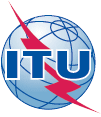 International telecommunication unionTelecommunication Standardization Bureau International telecommunication unionTelecommunication Standardization Bureau Geneva, 8 September 2017Geneva, 8 September 2017Ref:Corrigendum 1 to TSB Collective letter 3/11SG11/DACorrigendum 1 to TSB Collective letter 3/11SG11/DA-	To Administrations of Member States of the Union;-	To ITU-T Sector Members;-	To ITU-T Associates of Study Group 11;-	To ITU Academia-	To Administrations of Member States of the Union;-	To ITU-T Sector Members;-	To ITU-T Associates of Study Group 11;-	To ITU AcademiaTel:+41 22 730 5780+41 22 730 5780-	To Administrations of Member States of the Union;-	To ITU-T Sector Members;-	To ITU-T Associates of Study Group 11;-	To ITU Academia-	To Administrations of Member States of the Union;-	To ITU-T Sector Members;-	To ITU-T Associates of Study Group 11;-	To ITU AcademiaFax:+41 22 730 5853+41 22 730 5853-	To Administrations of Member States of the Union;-	To ITU-T Sector Members;-	To ITU-T Associates of Study Group 11;-	To ITU Academia-	To Administrations of Member States of the Union;-	To ITU-T Sector Members;-	To ITU-T Associates of Study Group 11;-	To ITU AcademiaEmail:tsbsg11@itu.inttsbsg11@itu.int-	To Administrations of Member States of the Union;-	To ITU-T Sector Members;-	To ITU-T Associates of Study Group 11;-	To ITU Academia-	To Administrations of Member States of the Union;-	To ITU-T Sector Members;-	To ITU-T Associates of Study Group 11;-	To ITU AcademiaWeb:http://itu.int/go/tsg11http://itu.int/go/tsg11-	To Administrations of Member States of the Union;-	To ITU-T Sector Members;-	To ITU-T Associates of Study Group 11;-	To ITU Academia-	To Administrations of Member States of the Union;-	To ITU-T Sector Members;-	To ITU-T Associates of Study Group 11;-	To ITU AcademiaSubject:Meeting of Study Group 11; Geneva, 8-17 November 2017Meeting of Study Group 11; Geneva, 8-17 November 2017Meeting of Study Group 11; Geneva, 8-17 November 2017Meeting of Study Group 11; Geneva, 8-17 November 2017Yours faithfully,Chaesub Lee
Director of the Telecommunication
Standardization Bureau 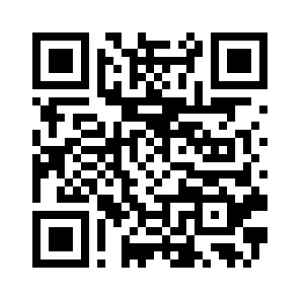 Yours faithfully,Chaesub Lee
Director of the Telecommunication
Standardization Bureau Latest meeting information